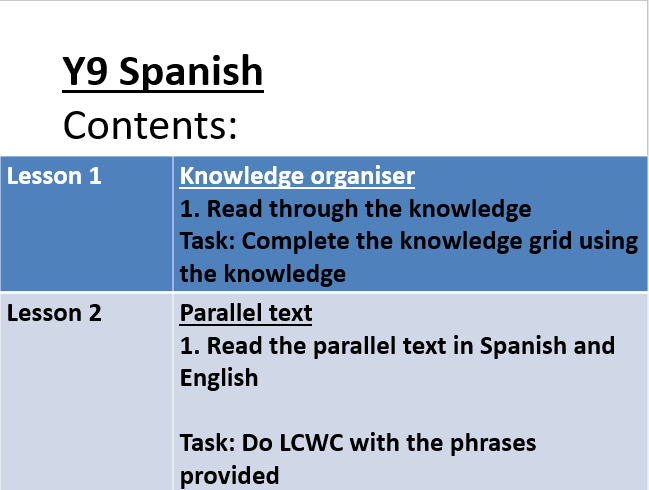 Knowledge – ALL THE WORDS!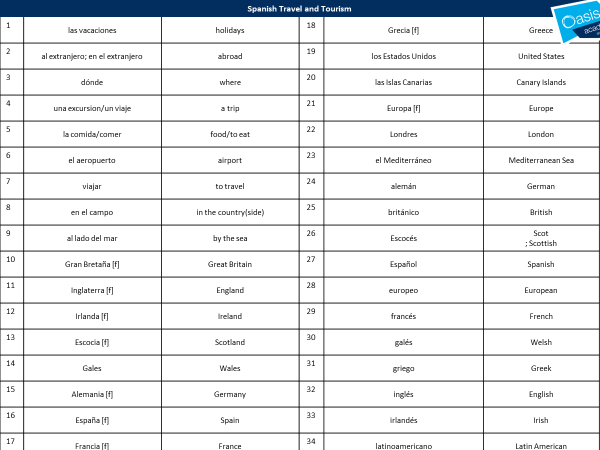 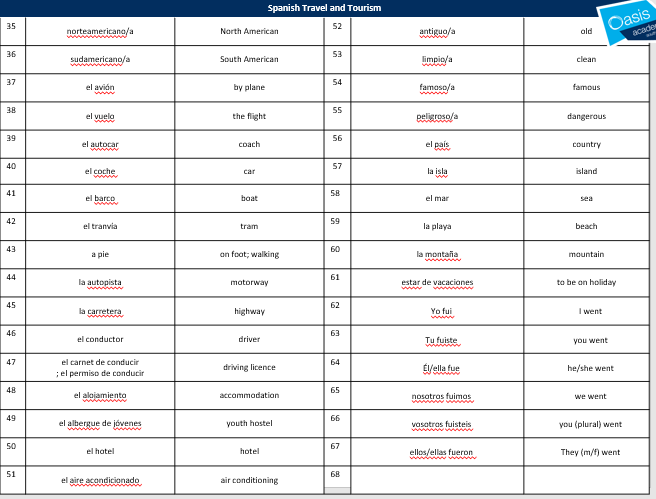 Learn the knowledge – can you fill the gaps?PARALLEL TEXTSLearn the Spanish by practising the phrases using Look, Cover, Write, Check.If you learn all these phrases, you have written a Level 9 answer!Un(a) amigo/a español(a) te ha preguntado sobre lo que haces durante las vacaciones. Menciona:- donde vas de vacaciones normalmente- como viajas y donde te alojas- unas vacaciones recientes- las vacaciones idealesPracticeCan you remember the French from just looking at the English? Use this side to look/cover/write/check.First name:Last name:House Group:Year Group:Spanish Travel and Tourism Spanish Travel and Tourism Spanish Travel and Tourism Spanish Travel and Tourism Spanish Travel and Tourism Spanish Travel and Tourism 1las vacaciones18Greece2abroad19United States3dónde20las Islas Canarias4una excursion/un viaje21Europa [f]5food/to eat22London6airport23Mediterranean Sea7viajar24alemán8en el campo25británico9by the sea26Scot; Scottish10Great Britain27Spanish11Inglaterra [f]28europeo12Irlanda [f]29francés13Scotland30galés14Wales31Greek15Alemania [f]32English16España [f]33irlandés17France34latinoamericanoSpanish Travel and Tourism Spanish Travel and Tourism Spanish Travel and Tourism Spanish Travel and Tourism Spanish Travel and Tourism Spanish Travel and Tourism 1las vacaciones18Greece2al extranjero; en el extranjero19United States3dónde20Canary Islands4una excursion/un viaje21Europa [f]5food/to eat22Londres6airport23el Mediterráneo7to travel24German8in the country(side)25British9al lado del mar26Scot; Scottish10Gran Bretaña [f]27Español11Inglaterra [f]28europeo12Irlanda [f]29francés13Scotland30Welsh14Wales31Greek15Germany32inglés16Spain33irlandés17Francia [f]34latinoamericanoFold here for   Look/Cover/Write/CheckEnglishSpanishNormalmente, me gusta ir a España para las vacacionesporque hace mucho calory se puede relajarse.  Además, voy con mi familiaentonces se puede pasar tiempo con mis hermanos.  Generalmente, viajo en aviónporque es práctico y también me encanta ver las películas.  Nunca vamos en coche porque no es muy divertido.  Nos alojamos en un hotel de lujoy no se puede negar que;es realmente cómodo.  Recientemente, fui a los Estados Unidos con mis amigos.Sin duda, fue una experiencia emocionante y me gustó mucho.  Cada día, nadé en la piscina y tomé el sol también.  A mi parecer, me gustaría viajar a Italiaporque diría que es un país muy interesante.  Sin embargo, no me gustaría ir a Marruecosporque mi madre me dice que es un poco aburrido.   EnglishSpanish